ПРЕСС-СЛУЖБА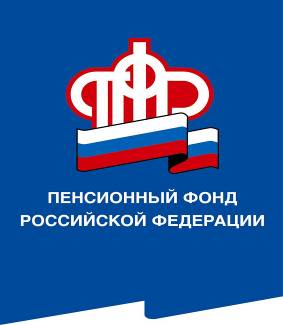               ГОСУДАРСТВЕННОГО УЧРЕЖДЕНИЯ – ОТДЕЛЕНИЯ ПЕНСИОННОГО ФОНДА РОССИЙСКОЙ ФЕДЕРАЦИИПО ВОЛГОГРАДСКОЙ ОБЛАСТИ400001, г. Волгоград, ул. Рабоче-Крестьянская, 16тел. (8442) 24-93-77Официальный сайт Отделения ПФР по Волгоградской области –  pfr.gov.ru1 апреля 2022 годаС 1 апреля проиндексированы социальные пенсииПроиндексированные на 8,6% пенсии по государственному пенсионному обеспечению начнут поступать гражданам с 1 апреля по стандартному графику доставки.Повышение затрагивает порядка 40 тысяч волгоградских пенсионеров, включая 38 тысяч получателей социальной пенсии, большинству из которых она выплачивается по инвалидности (более 27 тысяч пенсионеров) и по потере кормильца (более 9 тысяч пенсионеров).Напомним, индексация социальных пенсий в 2022 году изначально была запланирована на уровне 7,7%, однако было принято решение об индексации социальных пенсий с 1 апреля 2022 года на 8,6%, по аналогии с размером индексации страховых пенсий, установленным с 1 января 2022 года.